Управление образованием г.о. ИстраМуниципальное общеобразовательное учреждение«Октябрьская средняя общеобразовательная школа»143541 Московская областьИстринский районД. Павловское дом 106Сайт http://oktsosh.edusite.ru/Телефон 8949(831)54385Факс 8949(831)54385Мини-исследование «Дневник ветерана. Непридуманная история войны»  Номинация «Лучший реферат ученика»Максимова Мария Алексеевна, 143541, Московская область, Истринский район, д.Красновидово, ул. Жемчужная д. 5, maksimova.masha2511@mail.ru ,89854921567, 9 классРуководитель: Киселева Валентина Владимировна, учитель истории и обществознания, 143541, Московская область, Истринский район, д.Павловское, д 16 к. 14, soshokt@mail.ru, 89032543994Согласие на обработку персональных данных участника конкурса, представленного в порядке, установленном Федеральным законом от 27 июля 2006 года № 152-ФЗ «О персональных данных»ОглавлениеВведениеВ 2020 году мы празднуем 75-летие Победы в Великой Отечественной войне, ставшей самой трудной и кровопролитной в истории России. По размаху и интенсивности боевых действий, по потерям и разрушениям она не имела себе равных в прошлом. Благодаря мужеству, самоотверженности советского народа наша страна смогла победить хорошо вооруженного врага.Все дальше от нас события той страшной войны. И сейчас мы начинаем забывать то, что действительно происходило в то время – многие пытаются переделать историю, пересмотреть ее для достижения политических целей. Теперь, как никогда, очень важны «живые» свидетельства тех страшных дней. Это письма с фронта, дневники, воспоминания. Я хочу познакомить вас с записями моего прадеда, Максимова Алексея Андреевича, простого солдата, который прошел всю войну. Цель моей работы узнать о событиях Великой Отечественной войны, очевидцем которых был мой дедушка. Задачи: изучить боевой путь Максимова А.А., проанализировать дневники, написанные им в годы ВОВ, узнать от живых свидетелей о личности моего прадедушки.Методика исследования: изучение семейного архива, беседа с родственниками, анализ и обобщение собранной информации.Основная частьМирная жизнь накануне войны             Алексей Андреевич Максимов родился 6 апреля 1917 года в деревне Чупрово Великолукского района Псковской области. Его родители – Андрей Николаевич и Мария Иосифовна Максимовы. Они были коренными жителями деревни Чупрово. В семье было двое детей: два сына, Алексей и Петр. Воспитанием мальчиков занималась бабушка. Максимов Алексей Андреевич окончил сельскую школу, затем поступил в Себежский зоотехнический сельскохозяйственный техникум. В 1936 году получил специальность зоотехника. 6 января 1939 года Алексей Андреевич Максимов был призван в армию Великолукским военкоматом.Участие в боях за Ленинград «Вставай, страна огромная, / вставай на смертный бой / с фашистской силой темною, / с проклятою ордой»  –  с первых дней зазвучала песня, ставшая гимном Великой Отечественной войны. И на борьбу с врагом поднялся весь народ от мала до велика. Среди них был и мой прадед, Максимов Алексей Андреевич.Когда фашистская армия вторглась на территорию Советского Союза, мой прадед ушел ополченцем защищать Ленинград. Полк, в котором он служил, стоял под самым городом.Наступление фашистских войск на Ленинград, захвату которого германское командование придавало важное стратегическое и политическое значение, началось 10 июля 1941 года. В августе тяжелые бои шли уже на подступах к городу. 30 августа немецкие войска перерезали железные дороги, связывавшие Ленинград со страной. 8 сентября 1941 года немецко‑фашистские войска овладели Шлиссельбургом и отрезали Ленинград от всей страны с суши. Началась почти 900‑дневная блокада города, сообщение с которым поддерживалось только по Ладожскому озеру и по воздуху.В своих воспоминаниях Алексей Андреевич пишет: «В месяц два-три раза навещала меня жена. Это разрешалось. Начался голод в городе, вызванный блокадой. Зима 1941-1942 года была самой страшной для Ленинграда из 240 зим прожитых им. Все мужчины на фронте. На долю стариков, женщин и детей выпало неизмеримое мучение голодной жизни. Водопровод не работал. Электричества нет. На улицах сугробы, не расчищенного снега. Нет дров, хлеба, мяса...Голод наступил повсюду. Тяжело было и нам - бойцам. Несколько месяцев сидели на голодном пайке. В эти дни я с болью вспоминал Ленинград и любимую жену. Я отдавал свое питание ей, это единственное чем я мог помочь своей жене в то страшное время. Тысячи умирали, а она осталась жить.Ленинград через дорогу жизни - Ладожское озеро, ожил, переборол голод, и к весне 1942 г. уже не было случая смерти от голода. Ленинград продолжал бороться».С первых дней блокады и до ее прорыва в 1944 году Максимов Алексей Андреевич защищал город Ленинград. 14 января 1944 года силами Ленинградского, Волховского фронтов началась операция по прорыву блокады Ленинграда, закончившаяся 27 января 1944 года.В этих боях активно участвовал Максимов Алексей Андреевич. В своем дневнике он написал:15.01.1944г.«Вот и на новом месте. В ночь на 13 прямо с дежурства, без отдыха отправились на новые позиции. Шли без командира. Прибыли, землянок нет. Вчера нашли немного места, кое-как разместились, готовились к боям. Сегодня в 9-15 утра началось наступление с нашей стороны. Начала наша артиллерия, ее поддержали катюши. Вот идет 2 часа артканонада: начал огрызаться немец. Я нахожусь в землянке и думаю, что это глупое положение, т.к. в землянке никого нет. Грохочет наша артиллерия. Вероятно, соединимся с Оренбургской группировкой. Все это только мое мнение. Теперь бросил писать письма, да и негде и нет времени. На то и война. Засиделись в стороне. Только бы выбить немца из-под Ленинграда, а там будет легче. Это самый большой участок фронта.»22.01.1944г.«Дело пошло. Нами уже прорвана оборона немцев со стороны Пулкова на глубину до 25км, а по фронту на 40 км. Так же со стороны Оренбургской группировки 19 взято красное село. Ждем наступления на Пушкин. Я сейчас на освобожденной территории деревни Рохлино. В 150 м. от минометного расчета немцев. Недалеко валялись 5 трупов немцев, а по полям огромное количество убитых фашистов. Теперь хорошо видны следы работы нашей артиллерии, действующей при прорыве. Нигде нет живого места. Весь снег сделался черным и почти на каждых 10 м. воронка. Удивительно вынослив русский солдат, почти все располагаются под открытым небом. Войск столько, что не размещаются в помещениях землянок. Наступление продолжается. Потери нашего полка за 6 дней боев: убитых до 10 человек раненых столько же. Большие потери в пехоте».29.01. 1944 г.Мы идём вперед, 24 января занят нами Пушкин (Царское село) и Павловск. Немцы подожгли Павловский дворец. Он сгорел. Все на нашем пути разрушено. Дальше, вглубь, деревни почти целые. Кое-где немец взрывает мосты и дороги. Прошли с боями станцию Ново-Лисино. Сегодня наша часть вступи в поселок Вырица. Здесь немного отдохнем. Сегодня баня, хорошая баня за всю войну (даже с веником). Сегодня впервые здесь увидел гражданское население. Не разговаривал. Видел, плакала старушка от радости. Весь день приходили люди в поселок, прятавшиеся в лесах. Немцы перед уходом угоняют население. Силы у него небольшие. Немцы отступают, но куда, мне не известно. Черт с ними. Лишь бы быстрее освободить Родину (любыми путями). Времени нет, некогда писать ни дневник, ни письма».05.02.1944г.«Пройден путь: Колпино – Пулково – Пушкин – Павловск – Никольское – на  Вырицу – Сибирская –    Стареца – Вяз. Путь более 150 км. Сейчас в деревне Вяз на берегу реки Луга. В 40 километрах от города Луга. Измотался. Изнервничался. Малейшая несправедливость волнует по-звериному. Например, сегодня я стал просить раненому бойцу (бывшему рядовому нашей батареи, 7 дней как переведен в пехоту) полкотелка супа, на меня закричали: комбат, старший лейтенант и командир взвода, что у нас свои бойцы не накормлены, а тут еще чужих кормить. И с этими скотинами, делил я последний кусок хлеба. Ох! Тяжело смотреть на такие вещи. Сейчас лейтенант получил сухой паёк. И с жадностью, оглядываясь, как бы кто не отнял, уплетал хлеб с маслом. Печально! Но факт! Когда же люди станут хорошими? И ещё я замечаю; в полку не видел двух человек, чтобы они были искренними друзьями, все закрылись в свою индивидуальную скорлупу. Мне кажется, что несколько десятков лет тому назад и то не отходили друг от друга. Многое только в книгах умно и красиво, а действительности скучно и мрачно. Хочется отметить - поют петухи (3 утра 6. 2) впервые слышу пение петуха за 2 года боев. И также слышал блеяние овцы. Приятно слышать жизнь! Разговаривал с партизанами. В этой местности особо много партизан. Немцы их называли «красными бандитами». Хорошие ребята. Большинство молодежь 20,21,22,23 года, есть девушки. Они держали эту местность почти в своих руках, как партизанский край. Они вчера поймали двух «власовцев» (из отряда Власова, изменника и бандита) и сегодня двух: грузина и сибиряка. Всех четверых расстреляли. Мало. Вешать надо. Обидно - предают своих, честь и родину». 27 января 1944 года стало днем полного освобождения Ленинграда от блокады. В этот день в Ленинграде был дан праздничный салют.Блокада Ленинграда длилась почти 900 дней и стала самой кровопролитной блокадой в истории человечества: от голода и обстрелов погибло свыше 641 тысячи жителей (по другим данным, не менее одного миллиона человек).Подвиг защитников города был высоко оценен: свыше 350 тысяч солдат, офицеров и генералов Ленинградского фронта были награждены орденами и медалями, 226 из них присвоено звание Героя Советского Союза. Медалью "За оборону Ленинграда", которая была учреждена в декабре 1942 года, было награждено около 1,5 миллиона человек. Среди них был и мой прадед. Медаль «За оборону Ленинграда» он получил 24 июля 1943 года, а 19 октября 1944 года был награжден медалью «За отвагу».Боевой путьПосле освобождения Ленинграда Максимов Алексей Андреевич продолжил боевой путь в рядах 56 Пушкинской Краснознаменной стрелковой дивизии. К 1944 году в результате самоотверженного труда советского народа было полностью ликвидировано превосходство противника: по численности в 1.3 раза, по оснащенности орудиями и минометами - в 1.7, танками и самоходными орудиями - в 1.4, по количеству самолетов - в 2.7 раза. Массовое наступление Красной Армии весной 1944 года привело к коренному перелому стратегической обстановки на фронте и создало условия для последнего, завершающего удара по Германии, в результате которого были освобождены завоёванные фашистами страны Европы. В этих боях участвовал Алексей Андреевич Максимов. Он был в Эстонии, Латвии. В своём дневнике он писал: 31.10.44 года«31 октября в числе первых вступил в Ригу. Город, жилые здания были почти целые. Все мосты через Западную Двину взорваны. Пробыл в Риге два дня, достали трофейного вина, отпраздновали взятии Риги. Сейчас на берегу Рижского залива несём охрану берега. Немного в жизни не везет. Зато благодарю судьбу, что она мне даровала жизнь. Вновь живу в землянке. Здесь разведчики и один мой топограф. Днем. занимаемся по спец делу. Иногда уезжаю в военный лагерь на море. Но надо сказать, до чертиков хочется домой. Война поднадоела, ведь уже 4 год воюем. Читать нечего, русской литературы почти нет. Пишу мало. Матери ежемесячно высылаю 100 руб., а получаю 125. Двоюродный брат Владимир летает на морском бомбардировщике, живет хорошо. Может быть, теперь, самое тяжелое позади? А может впереди? Наши в Югославии, Чехословакии, Венгрии, Польше. Очищенный от немцев малейший кусочек Литвы и Латвии.»03.11.44г. «Через 3 дня праздник – 27 годовщина Великой Октябрьской революции. Мы сейчас довольно далеко от фронта и собираемся немного отпраздновать.» 4.11.1944г. «Скоро праздник. Завтра оформлять стенгазету полка. Получил открытку от Володи. Пишет, что понемногу летает. Выслал фото в письме, но они не дошли. Хочется посмотреть, как он вырос? Дядя подходящий он с 1924г., а рост 178 см. Ну и росту в морскую авиацию.»21.11. 1944г.«Живу на НП. Сейчас переселился в маленькую землянку. Захотелось побыть одному, а скучно. И в куче скучно и одному скучно. Вечера большие. Да ещё заболел. Болит сердце. Был у врача. Дал валерьянку и все. А с сердцем неладное. Поговаривают, что скор переедем. Куда – неизвестно. Вероятно, в восточною Пруссию или добивать немцев из-под Иелагва и Туколесона. Поскорей бы и мир! Хочется услышать спокойных родных и друзей. А дело затягивается. 6 декабря исполнится 5 лет, как в армии. Тяжело. 1/5 всей жизни и лучшие годы проведены на фронте. Так молодость и прошла. Хочется пожить по-настоящему, по-семейному. Война - страшное это слово. Оно в эту войну стало еще страшнее. Таких войн еще не знало человечество. Никаких принципов человечности – одно жуткое истребление» Войну Максимов Алексей Андреевич закончил в 1945-ом году. Освобождал Пруссию, Польшу, дошел до Германии.  «10 декабря 1944 года шесть лет как я в армии. Уходил совсем молодым. Мне тогда давали на вид 17-18 лет, а было 22, ни одной морщины на лбу. А теперь, постарел, морщина глубокая прошла через весь лоб. Большой пройден путь. 113 полк  по сей день. Путь наступления вплоть до Риги. Провёл всю войну в боях. Проделано, кажется, немало. Работал командиром взвода, командиром разведки. За войну подготовили сотни данных для стрельбы, привязал десятки боевых порядков, обнаружил и засёк более ста целей, пять раз участвовал в командирской разведке, уточняя передовой край под Пулковым и засекая цели. Имею две благодарности от командира дивизии, 3 от командира полка и ни одного дисциплинарного взыскания.»Командир 56 Краснознаменной дивизии генерал-майор И. Усенко говорил красноармейцу А.А. Максимову: «Вы воевали хорошо, честно выполнили свой долг перед любимой Родиной, Советским Правительством и большевистской партией и вместе со всей доблестной Красной Армией одержали блестящую победу над врагом всего человечества: фашистская Германия и агрессивная Япония разгромлены. Командование и политотдел 56 Пушкинской Краснознаменной стрелковой дивизии, поздравляют Вас с победоносным окончанием войны и возвращением к своей семье, мирному труду».Жизнь после войныПосле окончания войны Максимов Алексей Андреевич возвратился в Калининскую область, где работал зоотехником до 1950 года. Впоследствии он дослужился до директора Сонковского ГПР. В 1967 году с семьёй переехал в Истринский район, совхоз «Куйбышево». В 70-х годах окончил школу экономистов и стал работать главным экономистом в совхозе. В 1980 г. в возрасте 63 лет внезапно по болезни сердца Максимов Алексей Андреевич умер. В семейном архиве остались награды прадеда: Орден "Красной Звезды», медали: "За Отвагу", За Оборону Ленинграда", "За победу над Германией", "Ветеран труда", "В память 250-я Ленинграда", "50 лет Вооруженных сил СССР", "20 лет победы в Великой Отечественной войне 1941- 1945г г" ,"30 лет победы Великой Отечественной войне 1941-1945г г", "За победу над Германией в Великой Отечественной войне 1941-1945г знак "25 лег в Великой Отечественной войне".ЗаключениеИзучив дневники дедушки, я узнала о событиях Великой Отечественной войны, увиденных глазами простого солдата. Мой прадед стал очевидцем знаковых сражений Второй мировой войны: освобождения Ленинграда, Литвы, Польши и Германии от фашистской угрозы.В его дневниках показаны трудности боевых будней советского солдата: жизнь в землянке, голод, разлука с семьей, постоянная угроза смерти. Но, несмотря ни на что, мой прадед прошел войну, создал семью, помог стране восстановить разрушенное хозяйство. 9 мая 2020 года я пойду в колонне «Бессмертного полка» и понесу, высоко подняв над головой, фотографию прадедушки. Я буду стараться поднять ее как можно выше, чтобы все его увидели, чтобы все узнали, какой у меня был прадед. Простой солдат, защитивший Родину. Приказ подразделения: № 16/н от: 05.04.1945. Издан: 56 КСД. Архив: ЦАМО Фонд: 33 Опись: 686196 Единица хранения: 4140 № записи 26076683 // URL: http://podvignaroda.ru/?#id=26076683&tab=navDetailDocumentСайт «Память народа 1941-1945». Максимов Алексей Андреевич. // URL: https://pamyat-naroda.ru/heroes/podvig-chelovek_kartoteka1377215870/?backurl=%2Fheroes%2F%3Flast_name%3D%D0%9C%D0%B0%D0%BA%D1%81%D0%B8%D0%BC%D0%BE%D0%B2%26first_name%3D%D0%90%D0%BB%D0%B5%D0%BA%D1%81%D0%B5%D0%B9%26middle_name%3D%D0%90%D0%BD%D0%B4%D1%80%D0%B5%D0%B5%D0%B2%D0%B8%D1%87%26date_birth%3D%26adv_search%3Dy%26group%3Dall%26types%3Dpamyat_commander%3Anagrady_nagrad_doc%3Anagrady_uchet_kartoteka%3Anagrady_ubilein_kartoteka%3Apotery_doneseniya_o_poteryah%3Apotery_gospitali%3Apotery_utochenie_poter%3Apotery_spiski_zahoroneniy%3Apotery_voennoplen%3Apotery_iskluchenie_iz_spiskov%3Apotery_kartoteki%3Apotery_vpp%26page%3D3Гранин Д. «Блокадная книга». СПб.:  Издательство «КоЛибри», 2017.  680 с.Архив семьи Максимовых.Приложение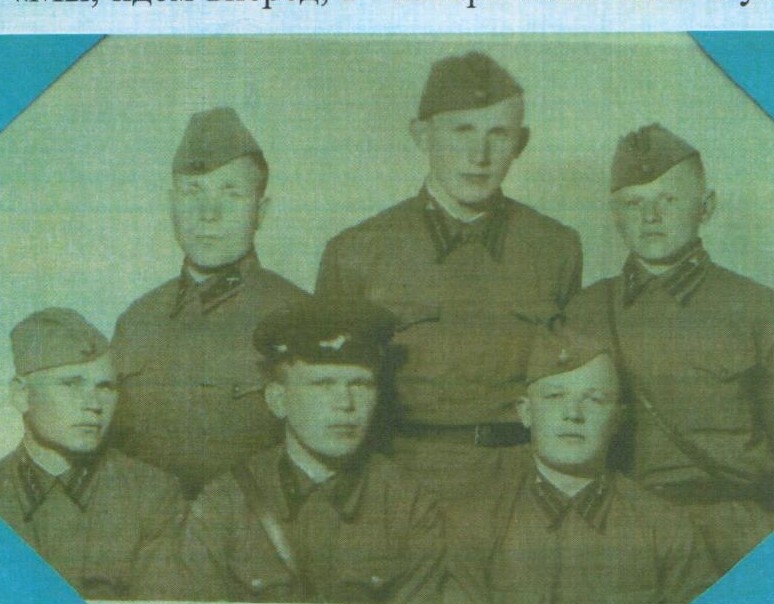 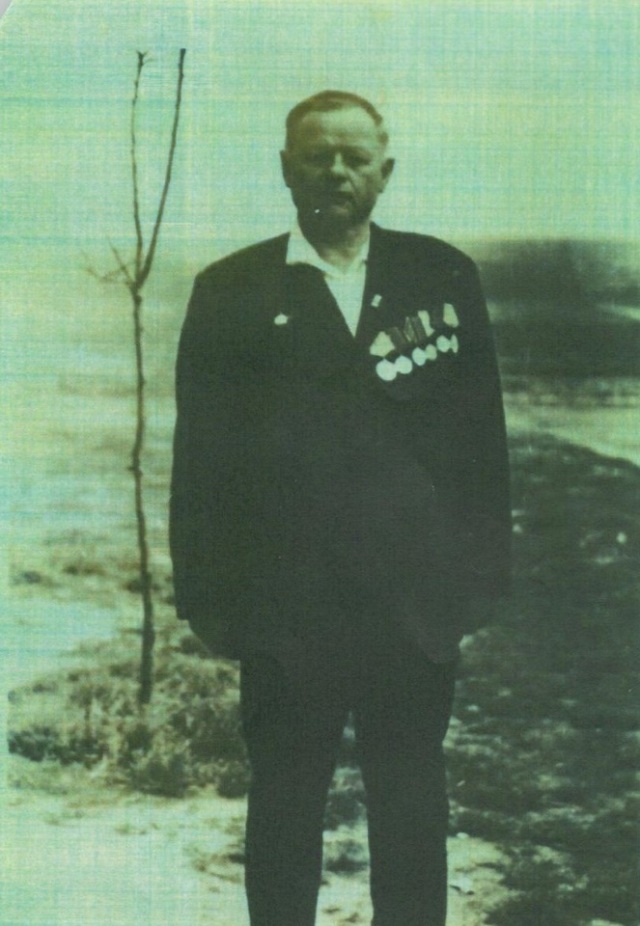 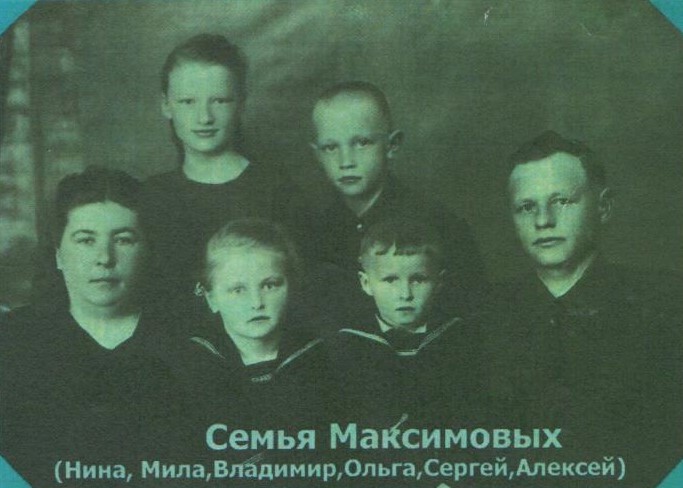 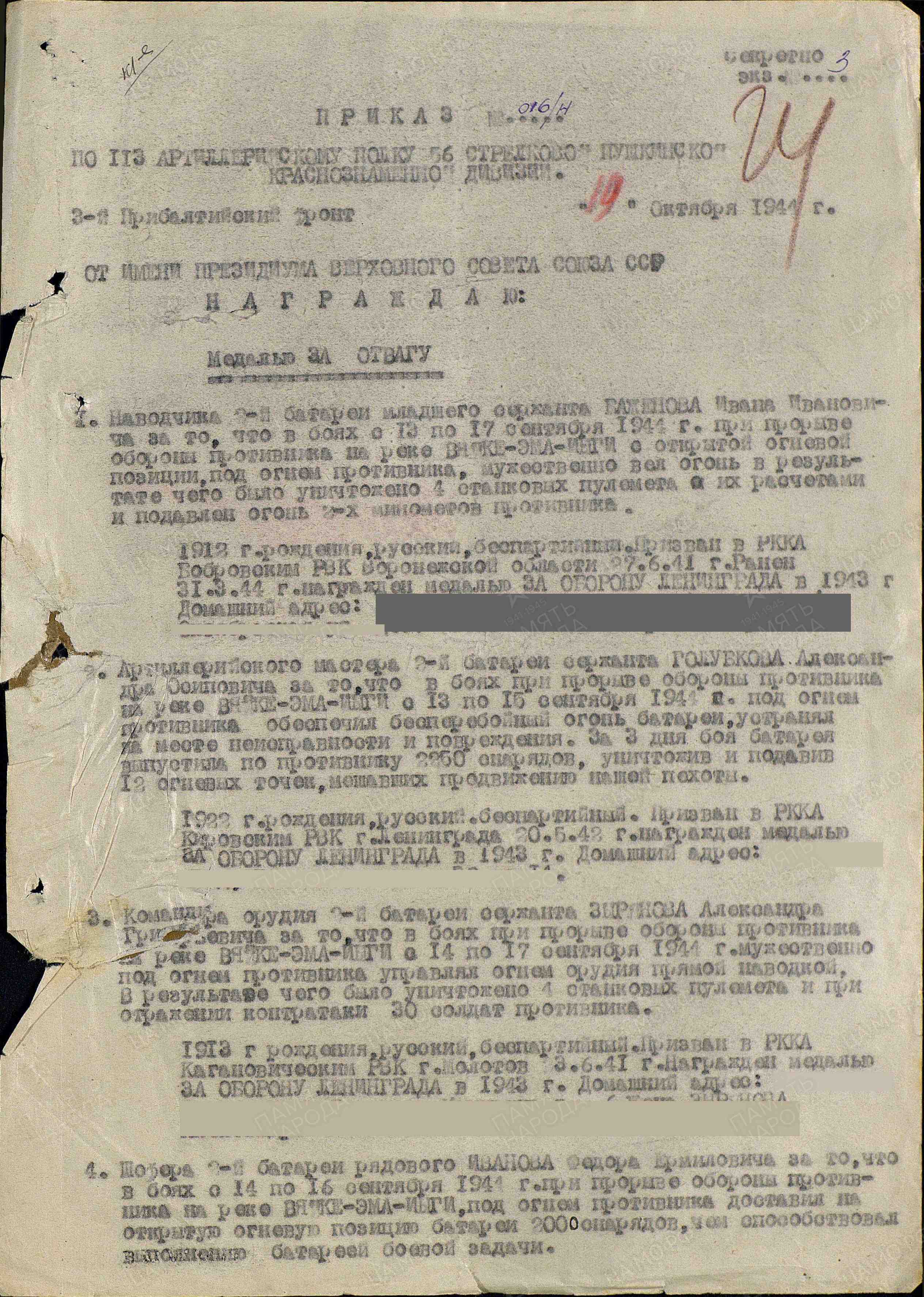  
.....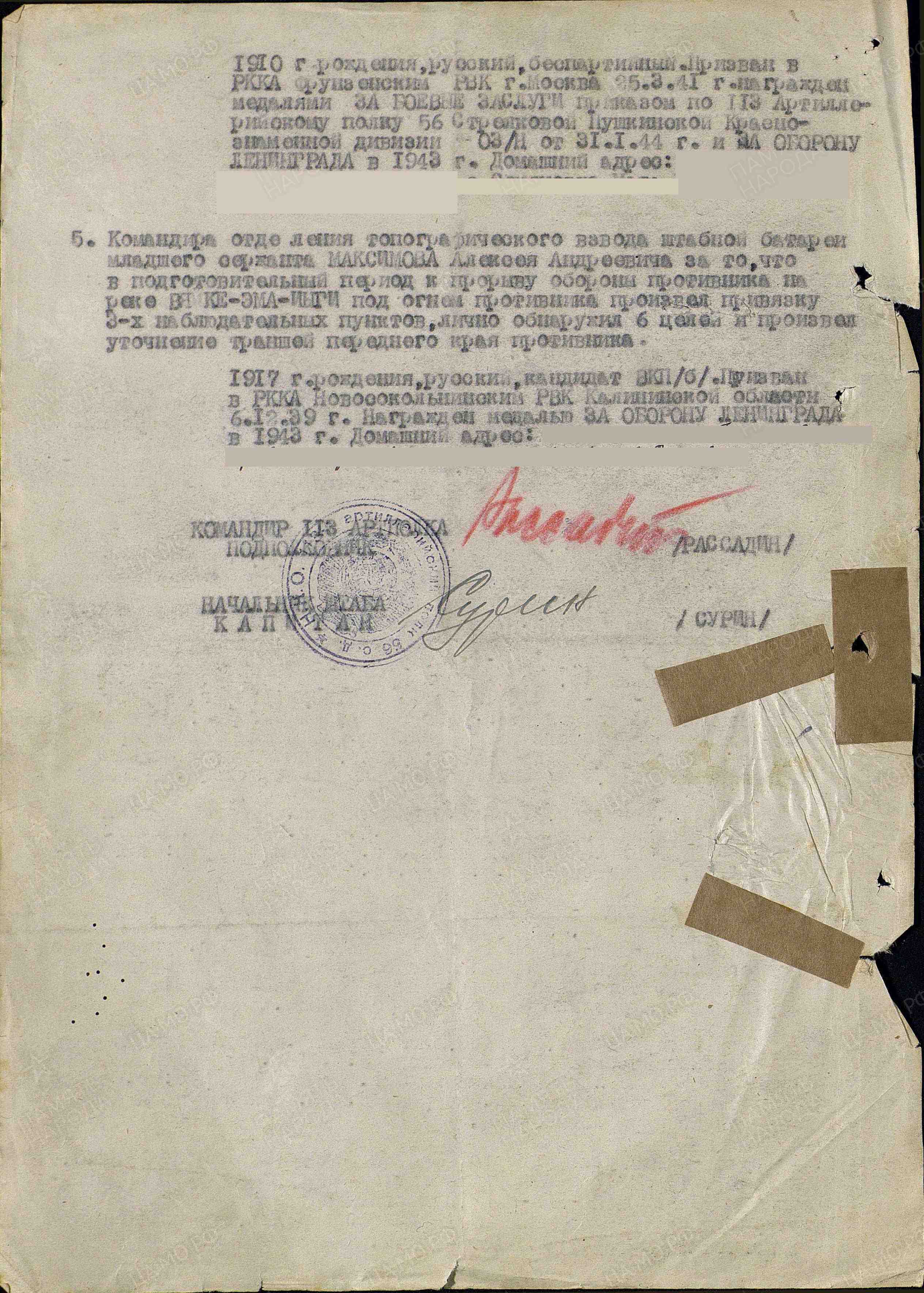 . 
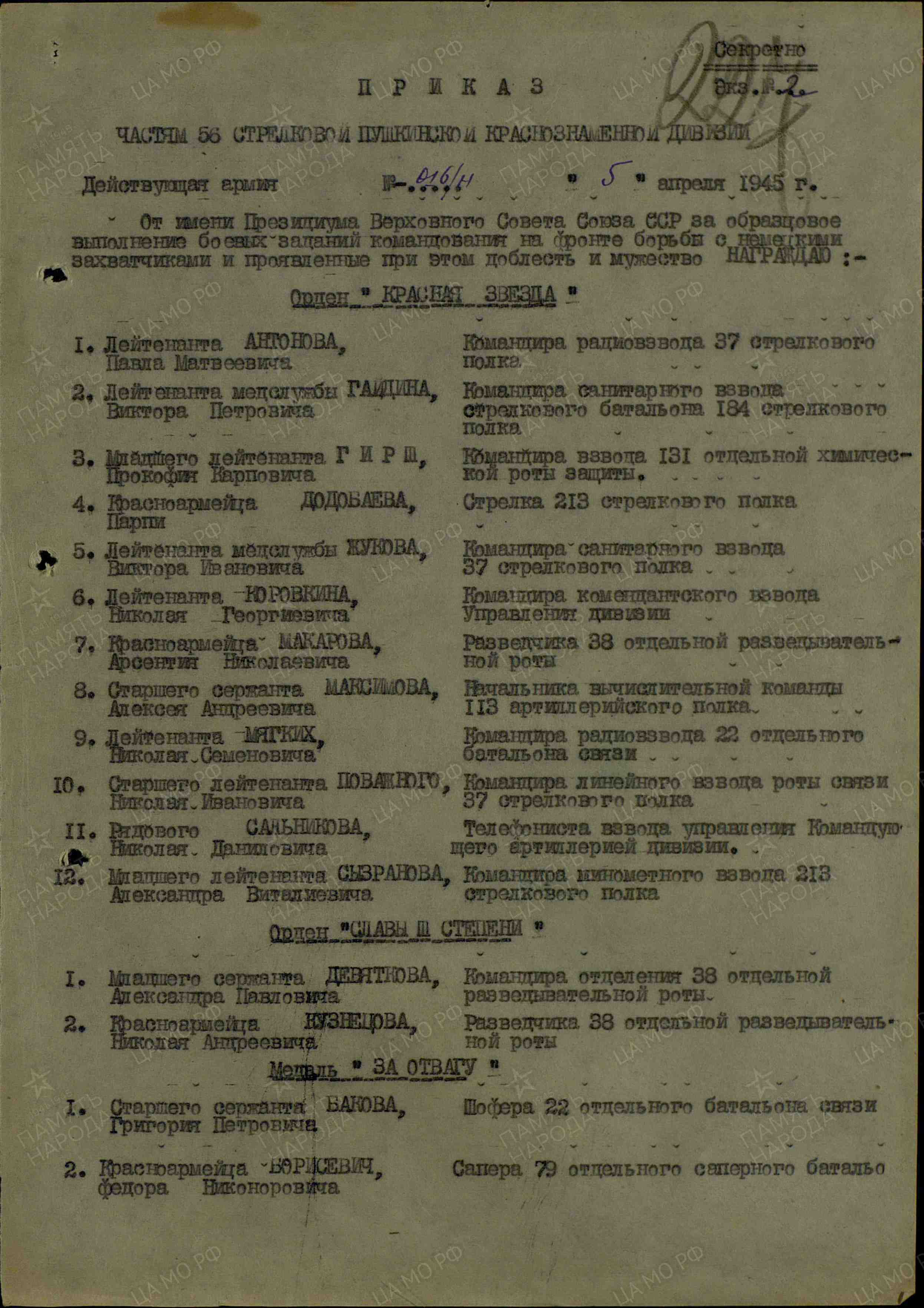 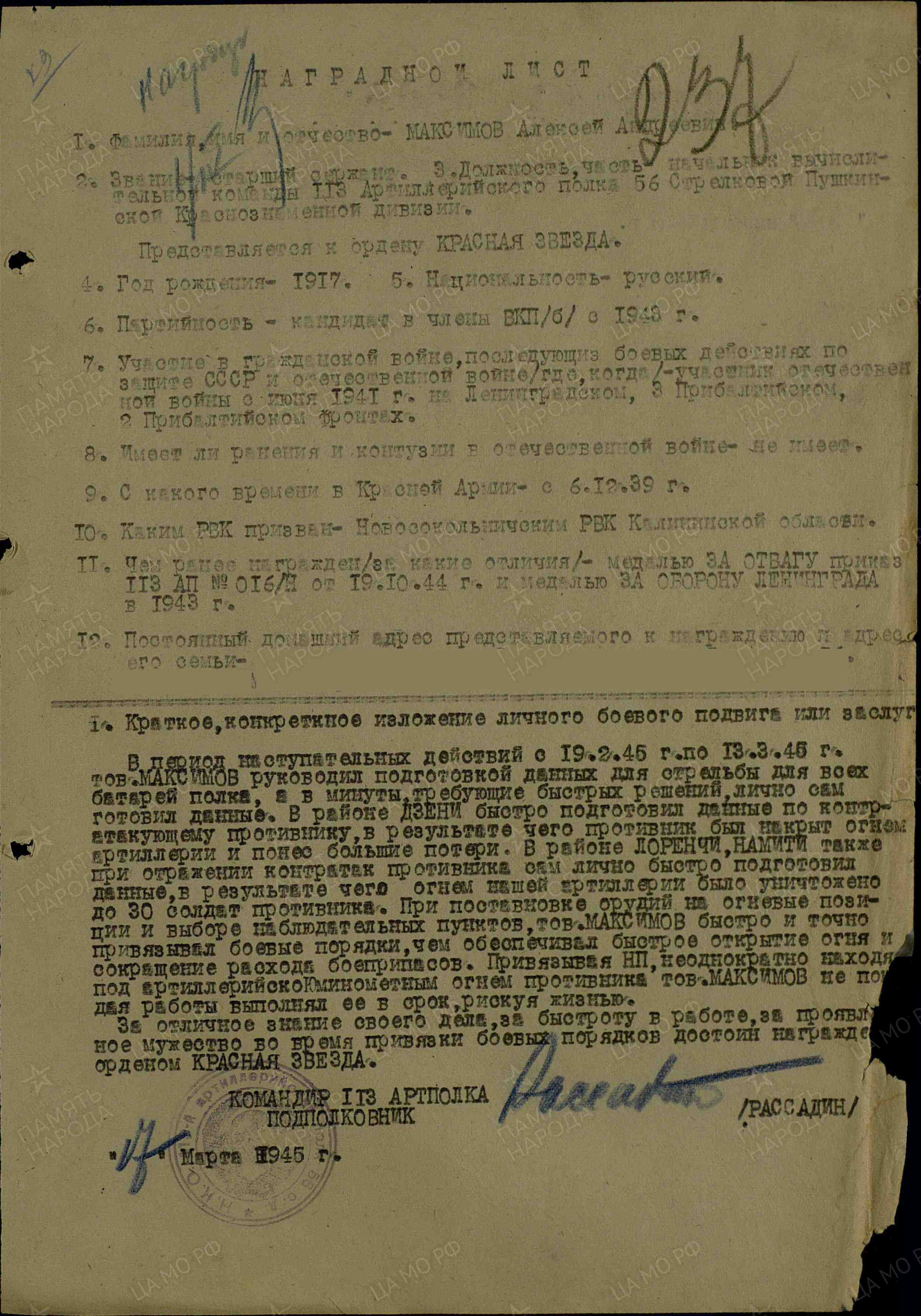 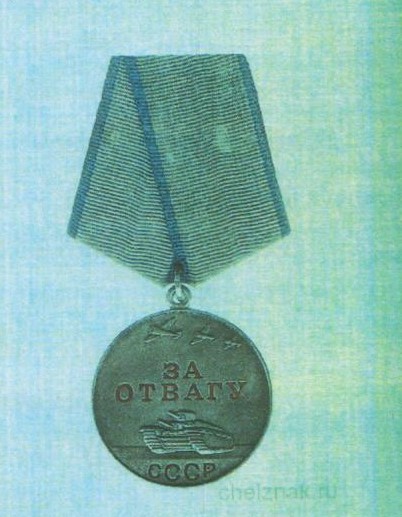 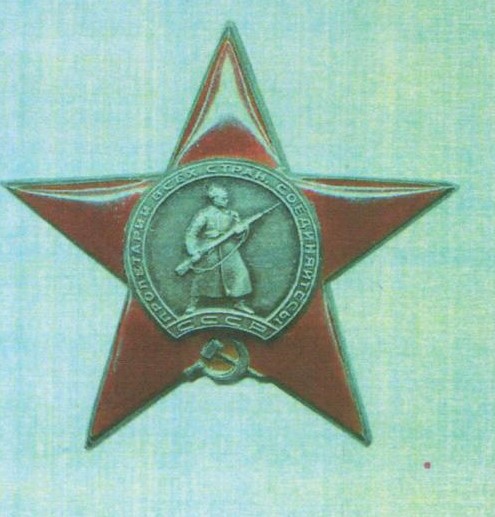 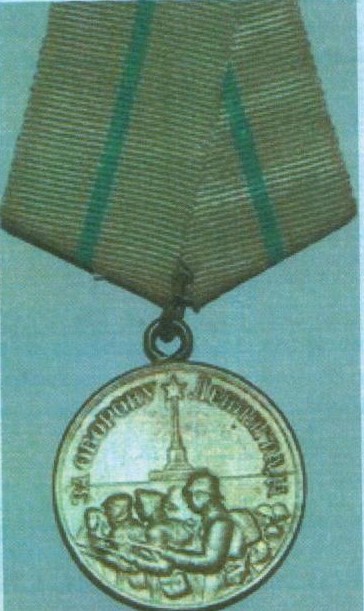 Введение3Основная часть4Мирная жизнь накануне войны4Участие в боях за Ленинград4Боевой путь7Жизнь после войны8Заключение10Библиография и источники11Приложение12Библиография и источники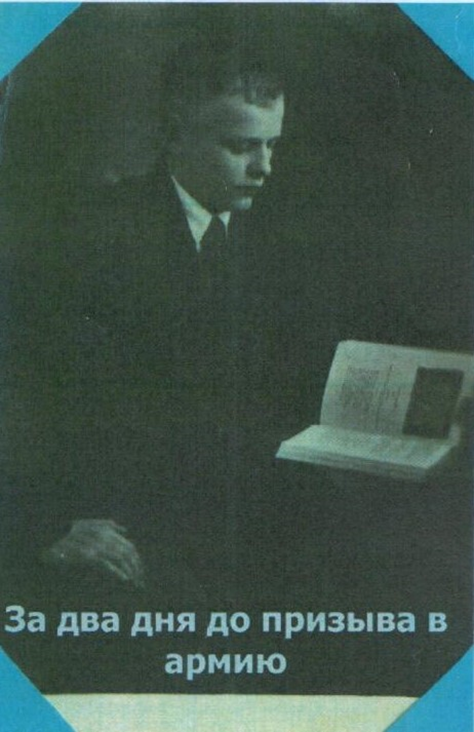 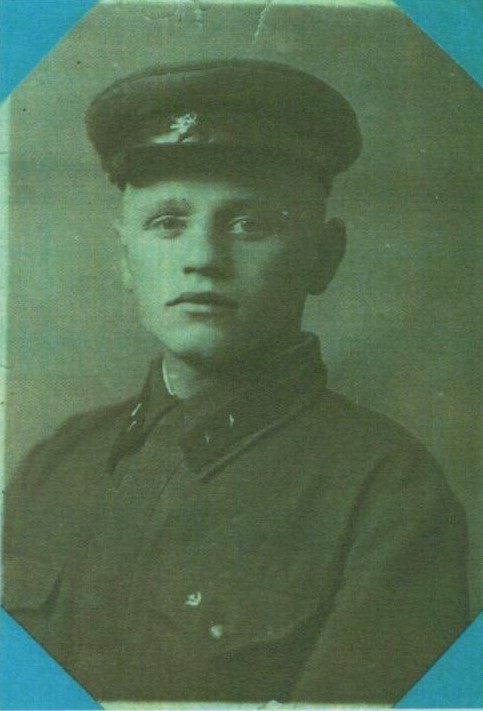 